Inductive Reactance Written Exam Answer KeyState three formulas for determining true power.PT = I2RPT = VRIRPT = EI cos θ or VI (PF) where PF is the power factorState three formulas for determining apparent power.PA = VIPA = I2ZPA = V2 / ZState three formulas for determining reactive power.PX = I2XPX = VXIXPX = VI sin θ where sin θ = VR / VA or R / XState four formulas for determining power factor.PF = PT / PAPF = VR / VSPF = R/ZPF = cos θ where θ is angle between current and voltageState the formula for determining quality factor (Q) or figure of merit of an inductor.Q = XL / RS where XL is inductive reactance in ohms and RS is series resistance in ohmsCompute the applied voltage and impedance in a series RL circuit in which the voltage across the resistor is 50 volts, the voltage across the inductor is 120 volts, and the current is 13 milliamps.a.  Applied voltage is __130__ volts		  EA = (VR)2 + (VL)2  =   (50)2 + (120)2 =130 Volts		b.  Impedance is ___10000___ohms.		A = VA/I  =  130 V / 0.013A = 100007.  From the figure above, find:a. XL = 2π f L = 6.28 x 8000 x 0.1h = 5027 Ωb. Z = √ ( R)2 + (XL)2  = √ (20000Ω)2 + (5027Ω)2  = 20622 Ωc. I =⁄  VA/Z     =	40V⁄20622	= 1.94 maVR = IR = (0.00194) (20000) = 38.8 voltse. VL = IX XL = (0.00194a) (5027Ω) = 9.75 volts  8.  From the figure above, find:XL =2ππf L = 6.28 x 60 Hz x 0.002 = 75.4 ΩZ = √( R)2 + (XL)2 = √ (200)2 + (75.4)2  = 213.74 ΩI = VA / Z = 120v / 213.74 Ω = 0.561 amperesVR = IR = (0.561) x (200) = 112.28 voltsVL = I XL= (0.561) (75.4) = 42.3 volts     a.  XLT = 2π f L = 6.28 x 200 Hz x .03 h = 37.7 Ω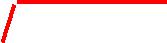                           b.  Z =     √   R2+ XL 2	) =  √302 + 37.72	= 48.18 ΩI = VA / XL = 50v / 48.18 Ω = 1.04 ampsVL = I XL = (1.04) (37.7 Ω) = 39.1 volts                  e.  θ = Tan-1	 = Tan-1 = 51.5°From the figure above, finda.  XL1 = 2π f L = 6.28 x 25000 Hz x .0075 h = 1178 Ω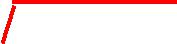 b.       √(R2	+XL2	)= √10002	+11782	= 1545.3 ΩI = VS / Z = 150v / 1545.3 Ω = 0.097 amps or 97 maVL = IXL = (0.097 a) (1178 Ω) = 114.3 volts 			e. θ = Tan-1	 = Tan-1 = 49.7°   9.  From the figure above, find